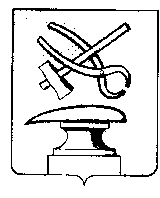 АДМИНИСТРАЦИЯ ГОРОДА КУЗНЕЦКА ПЕНЗЕНСКОЙ ОБЛАСТИПОСТАНОВЛЕНИЕОт25.12.2019  №2100г. КузнецкО внесении изменений в постановление администрации города Кузнецкаот 31.10.2013 № 2196 «Об утверждении муниципальной программы «Энергосбережение и повышение энергетической эффективности, обеспечение жильем и коммунальными услугами граждан города Кузнецка Пензенской области»В целях организации транспортного обслуживания населения города Кузнецка, в соответствии с Федеральным законом от 06.10.2003 № 131-ФЗ «Об общих принципах организации местного самоуправления в Российской Федерации», руководствуясь ст. 28 Устава города Кузнецка Пензенской области,АДМИНИСТРАЦИЯ ГОРОДА КУЗНЕЦКА ПОСТАНОВЛЯЕТ:1. Внести в постановление администрации города Кузнецка от 31.10.2013 № 2196 «Об утверждении муниципальной программы «Энергосбережение и повышение энергетической эффективности, обеспечение жильем и коммунальными услугами граждан города Кузнецка Пензенской области» следующие изменения:1.1. Раздел 2. Цели и задачи муниципальной программы изложить в следующей редакции:«Цели Муниципальной программы:1. Повышение энергетической эффективности и качества предоставляемых коммунальных услуг на территории города Кузнецка.Перечень целевых показателей муниципальной программы приведен в приложении N 1 к муниципальной программе.Для достижения данных целей необходимо решить следующие задачи:1. Стимулирование и развитие жилищного строительства, в том числе и индивидуального жилищного строительства;2. Модернизация и развитие коммунальной инфраструктуры, повышение эффективности и надежности функционирования систем жизнеобеспечения населения;3. Внедрение энергосберегающих технологий и энергетически эффективного оборудования в организациях с государственным и муниципальным участием, в жилищно-коммунальном хозяйстве, в энергетике и наружном освещении, в строительстве, промышленности и на транспорте.Комплексный характер целей и задач Муниципальной программы обуславливает целесообразность использования программно-целевых методов управления для скоординированного достижения взаимосвязанных целей и решения соответствующих им задач как в целом по Муниципальной программе, так и по подпрограммам.В состав Муниципальной программы включены следующие подпрограммы:1. Модернизация и реформирование жилищно-коммунального хозяйства города Кузнецка - Подпрограмма 1;2. Стимулирование развития жилищного строительства, в том числе и индивидуального жилищного строительства, в городе Кузнецке - Подпрограмма 2;3. Энергосбережение и повышение энергетической эффективности в городе Кузнецке - Подпрограмма 3;Выделение Подпрограммы 1 произведено в соответствии с целями, включающими улучшение качества предоставления коммунальных услуг, повышение эффективности, устойчивости и надежности функционирования систем жизнеобеспечения населения.Для достижения поставленных целей Подпрограмма 1 объединяет мероприятия по модернизации, реконструкции, капитальному ремонту, строительству сетей и сооружений водоотведения, водоснабжения, теплоснабжения.Выделение Подпрограммы 2 произведено с целью обеспечения ежегодного роста объемов ввода жилья с формированием условий для стимулирования инвестиционной активности в жилищном строительстве, в том числе и в индивидуальном жилищном строительстве, в части реализации проектов комплексного освоения и развития территорий города Кузнецка.Для достижения поставленной цели Подпрограмма 2 объединяет мероприятия по строительству инженерных коммуникаций для участков массовой жилищной застройки в городе Кузнецке. Выделение Подпрограммы 3 произведено с целью организации энергосбережения в масштабах города. Значительное количество потерь энергии происходит из-за пренебрежительного отношения к экономии тепла и электричества со стороны потребителей. Подсчитано, что до 70% теплопотерь здания происходит через окна и двери. Правильное отопление в помещениях тоже зависит от потребителя. Кроме того, в настоящее время происходит большая потеря электроэнергии из-за несовершенных осветительных приборов. Простая замена привычных источников света на их энергосберегающие аналоги сократит расходы на свет в 5 раз.»1.2 Таблицу приложения № 4.1 к Муниципальной программы "Энергосбережение и повышение энергетической эффективности, обеспечение жильем и коммунальными услугами граждан города Кузнецка Пензенской области" дополнить следующими пунктами:1.3 Таблицу приложения №5.1 к Муниципальной программе "Энергосбережение и повышение энергетической эффективности, обеспечение жильем и коммунальными услугами граждан города Кузнецка Пензенской области" дополнить следующими пунктами:         2. Настоящее постановление подлежит официальному опубликованию.3. Контроль за выполнением настоящего постановления возложить на первого заместителя главы администрации города Кузнецка Трошина В.Е.Глава администрации города Кузнецка                                                                          С.А. Златогорский2.2Основное мероприятие"Строительство сетей водоснабжения в районе перспективной застройки микрорайона «Взлетный»"всегоXXXXX0,00,00,00,00,00,00,00,00,02.2Основное мероприятие"Строительство сетей водоснабжения в районе перспективной застройки микрорайона «Взлетный»"Администрация города Кузнецка901XXXX0,00,00,00,00,00,00,00,00,02.2Основное мероприятие"Строительство сетей водоснабжения в районе перспективной застройки микрорайона «Взлетный»"Управление капитального строительства города Кузнецка913XXXX0,00,00,00,00,00,00,00,00,02.3Основное мероприятие "Разработка проектно-сметной документации на строительство сетей водоснабжения в районе перспективной застройки микрорайона «Взлетный»"всегоXXXXX0,00,00,00,00,00,00,00,00,02.3Основное мероприятие "Разработка проектно-сметной документации на строительство сетей водоснабжения в районе перспективной застройки микрорайона «Взлетный»"Администрация города Кузнецка901XXXX0,00,00,00,00,00,00,00,00,02.3Основное мероприятие "Разработка проектно-сметной документации на строительство сетей водоснабжения в районе перспективной застройки микрорайона «Взлетный»"Управление капитального строительства города Кузнецка913XXXX0,00,00,00,00,00,00,00,00,02.4Основное мероприятие "Строительство автомобильных дорог в районе перспективной застройки микрорайона «Взлетный»"всегоXXXXX0,00,00,00,00,00,00,00,00,02.4Основное мероприятие "Строительство автомобильных дорог в районе перспективной застройки микрорайона «Взлетный»"Администрация города Кузнецка901XXXX0,00,00,00,00,00,00,00,00,02.4Основное мероприятие "Строительство автомобильных дорог в районе перспективной застройки микрорайона «Взлетный»"Управление капитального строительства города Кузнецка913XXXX0,00,00,00,00,00,00,00,00,02.5Основное мероприятие "Разработка проектно-сметной документации на строительство автомобильных дорог в районе перспективной застройки микрорайона «Взлетный»"всегоXXXXX0,00,00,00,00,00,00,00,00,02.5Основное мероприятие "Разработка проектно-сметной документации на строительство автомобильных дорог в районе перспективной застройки микрорайона «Взлетный»"Администрация города Кузнецка901XXXX0,00,00,00,00,00,00,00,00,02.5Основное мероприятие "Разработка проектно-сметной документации на строительство автомобильных дорог в районе перспективной застройки микрорайона «Взлетный»"Управление капитального строительства города Кузнецка913XXXX0,00,00,00,00,00,00,00,00,02.1.4"Строительство сетей водоснабжения в районе перспективной застройки микрорайона «Взлетный»""Строительство сетей водоснабжения в районе перспективной застройки микрорайона «Взлетный»"Управление капитального строительства города КузнецкаУправление капитального строительства города КузнецкаУправление капитального строительства города КузнецкаИтого0,00,00,00,00,00,00,00,0Темп прироста объемов ввода жилья в эксплуата-цию на территории города Кузнецка, %2.12.1.4"Строительство сетей водоснабжения в районе перспективной застройки микрорайона «Взлетный»""Строительство сетей водоснабжения в районе перспективной застройки микрорайона «Взлетный»"Управление капитального строительства города КузнецкаУправление капитального строительства города КузнецкаУправление капитального строительства города Кузнецка2016---------2.12.1.4"Строительство сетей водоснабжения в районе перспективной застройки микрорайона «Взлетный»""Строительство сетей водоснабжения в районе перспективной застройки микрорайона «Взлетный»"Управление капитального строительства города КузнецкаУправление капитального строительства города КузнецкаУправление капитального строительства города Кузнецка2017---------2.12.1.4"Строительство сетей водоснабжения в районе перспективной застройки микрорайона «Взлетный»""Строительство сетей водоснабжения в районе перспективной застройки микрорайона «Взлетный»"Управление капитального строительства города КузнецкаУправление капитального строительства города КузнецкаУправление капитального строительства города Кузнецка2018---------2.12.1.4"Строительство сетей водоснабжения в районе перспективной застройки микрорайона «Взлетный»""Строительство сетей водоснабжения в районе перспективной застройки микрорайона «Взлетный»"Управление капитального строительства города КузнецкаУправление капитального строительства города КузнецкаУправление капитального строительства города Кузнецка2019---------2.12.1.4"Строительство сетей водоснабжения в районе перспективной застройки микрорайона «Взлетный»""Строительство сетей водоснабжения в районе перспективной застройки микрорайона «Взлетный»"Управление капитального строительства города КузнецкаУправление капитального строительства города КузнецкаУправление капитального строительства города Кузнецка2020---------2.12.1.4"Строительство сетей водоснабжения в районе перспективной застройки микрорайона «Взлетный»""Строительство сетей водоснабжения в районе перспективной застройки микрорайона «Взлетный»"Управление капитального строительства города КузнецкаУправление капитального строительства города КузнецкаУправление капитального строительства города Кузнецка2021---------2.12.1.4"Строительство сетей водоснабжения в районе перспективной застройки микрорайона «Взлетный»""Строительство сетей водоснабжения в районе перспективной застройки микрорайона «Взлетный»"Управление капитального строительства города КузнецкаУправление капитального строительства города КузнецкаУправление капитального строительства города Кузнецка2022---------2.12.1.4"Строительство сетей водоснабжения в районе перспективной застройки микрорайона «Взлетный»""Строительство сетей водоснабжения в районе перспективной застройки микрорайона «Взлетный»"Управление капитального строительства города КузнецкаУправление капитального строительства города КузнецкаУправление капитального строительства города Кузнецка2023---------2.12.1.4"Строительство сетей водоснабжения в районе перспективной застройки микрорайона «Взлетный»""Строительство сетей водоснабжения в районе перспективной застройки микрорайона «Взлетный»"Управление капитального строительства города КузнецкаУправление капитального строительства города КузнецкаУправление капитального строительства города Кузнецка2024---------2.12.1.5"Разработка проектно-сметной документации на строительство сетей водоснабжения в районе перспективной застройки микрорайона «Взлетный»""Разработка проектно-сметной документации на строительство сетей водоснабжения в районе перспективной застройки микрорайона «Взлетный»"Управление капитального строительства города КузнецкаУправление капитального строительства города КузнецкаУправление капитального строительства города КузнецкаИтого0,00,00,00,00,00,00,00,0Темп прироста объемов ввода жилья в эксплуата-цию на территории города Кузнецка, %2.12.1.5"Разработка проектно-сметной документации на строительство сетей водоснабжения в районе перспективной застройки микрорайона «Взлетный»""Разработка проектно-сметной документации на строительство сетей водоснабжения в районе перспективной застройки микрорайона «Взлетный»"Управление капитального строительства города КузнецкаУправление капитального строительства города КузнецкаУправление капитального строительства города Кузнецка2016---------2.12.1.5"Разработка проектно-сметной документации на строительство сетей водоснабжения в районе перспективной застройки микрорайона «Взлетный»""Разработка проектно-сметной документации на строительство сетей водоснабжения в районе перспективной застройки микрорайона «Взлетный»"Управление капитального строительства города КузнецкаУправление капитального строительства города КузнецкаУправление капитального строительства города Кузнецка2017---------2.12.1.5"Разработка проектно-сметной документации на строительство сетей водоснабжения в районе перспективной застройки микрорайона «Взлетный»""Разработка проектно-сметной документации на строительство сетей водоснабжения в районе перспективной застройки микрорайона «Взлетный»"Управление капитального строительства города КузнецкаУправление капитального строительства города КузнецкаУправление капитального строительства города Кузнецка2018---------2.12.1.5"Разработка проектно-сметной документации на строительство сетей водоснабжения в районе перспективной застройки микрорайона «Взлетный»""Разработка проектно-сметной документации на строительство сетей водоснабжения в районе перспективной застройки микрорайона «Взлетный»"Управление капитального строительства города КузнецкаУправление капитального строительства города КузнецкаУправление капитального строительства города Кузнецка2019---------2.12.1.5"Разработка проектно-сметной документации на строительство сетей водоснабжения в районе перспективной застройки микрорайона «Взлетный»""Разработка проектно-сметной документации на строительство сетей водоснабжения в районе перспективной застройки микрорайона «Взлетный»"Управление капитального строительства города КузнецкаУправление капитального строительства города КузнецкаУправление капитального строительства города Кузнецка2020---------2.12.1.5"Разработка проектно-сметной документации на строительство сетей водоснабжения в районе перспективной застройки микрорайона «Взлетный»""Разработка проектно-сметной документации на строительство сетей водоснабжения в районе перспективной застройки микрорайона «Взлетный»"Управление капитального строительства города КузнецкаУправление капитального строительства города КузнецкаУправление капитального строительства города Кузнецка2021---------2.12.1.5"Разработка проектно-сметной документации на строительство сетей водоснабжения в районе перспективной застройки микрорайона «Взлетный»""Разработка проектно-сметной документации на строительство сетей водоснабжения в районе перспективной застройки микрорайона «Взлетный»"Управление капитального строительства города КузнецкаУправление капитального строительства города КузнецкаУправление капитального строительства города Кузнецка2022---------2.12.1.5"Разработка проектно-сметной документации на строительство сетей водоснабжения в районе перспективной застройки микрорайона «Взлетный»""Разработка проектно-сметной документации на строительство сетей водоснабжения в районе перспективной застройки микрорайона «Взлетный»"Управление капитального строительства города КузнецкаУправление капитального строительства города КузнецкаУправление капитального строительства города Кузнецка2023---------2.12.1.5"Разработка проектно-сметной документации на строительство сетей водоснабжения в районе перспективной застройки микрорайона «Взлетный»""Разработка проектно-сметной документации на строительство сетей водоснабжения в районе перспективной застройки микрорайона «Взлетный»"Управление капитального строительства города КузнецкаУправление капитального строительства города КузнецкаУправление капитального строительства города Кузнецка2024---------2.12.1.6"Строительство автомобильных дорог в районе перспективной застройки микрорайона «Взлетный»""Строительство автомобильных дорог в районе перспективной застройки микрорайона «Взлетный»"Управление капитального строительства города КузнецкаУправление капитального строительства города КузнецкаУправление капитального строительства города КузнецкаИтого0,00,00,00,00,00,00,00,0Темп прироста объемов ввода жилья в эксплуата-цию на территории города Кузнецка, %2.12.1.6"Строительство автомобильных дорог в районе перспективной застройки микрорайона «Взлетный»""Строительство автомобильных дорог в районе перспективной застройки микрорайона «Взлетный»"Управление капитального строительства города КузнецкаУправление капитального строительства города КузнецкаУправление капитального строительства города Кузнецка2016---------2.12.1.6"Строительство автомобильных дорог в районе перспективной застройки микрорайона «Взлетный»""Строительство автомобильных дорог в районе перспективной застройки микрорайона «Взлетный»"Управление капитального строительства города КузнецкаУправление капитального строительства города КузнецкаУправление капитального строительства города Кузнецка2017---------2.12.1.6"Строительство автомобильных дорог в районе перспективной застройки микрорайона «Взлетный»""Строительство автомобильных дорог в районе перспективной застройки микрорайона «Взлетный»"Управление капитального строительства города КузнецкаУправление капитального строительства города КузнецкаУправление капитального строительства города Кузнецка2018---------2.12.1.6"Строительство автомобильных дорог в районе перспективной застройки микрорайона «Взлетный»""Строительство автомобильных дорог в районе перспективной застройки микрорайона «Взлетный»"Управление капитального строительства города КузнецкаУправление капитального строительства города КузнецкаУправление капитального строительства города Кузнецка2019---------2.12.1.6"Строительство автомобильных дорог в районе перспективной застройки микрорайона «Взлетный»""Строительство автомобильных дорог в районе перспективной застройки микрорайона «Взлетный»"Управление капитального строительства города КузнецкаУправление капитального строительства города КузнецкаУправление капитального строительства города Кузнецка2020---------2.12.1.6"Строительство автомобильных дорог в районе перспективной застройки микрорайона «Взлетный»""Строительство автомобильных дорог в районе перспективной застройки микрорайона «Взлетный»"Управление капитального строительства города КузнецкаУправление капитального строительства города КузнецкаУправление капитального строительства города Кузнецка2021---------2.12.1.6"Строительство автомобильных дорог в районе перспективной застройки микрорайона «Взлетный»""Строительство автомобильных дорог в районе перспективной застройки микрорайона «Взлетный»"Управление капитального строительства города КузнецкаУправление капитального строительства города КузнецкаУправление капитального строительства города Кузнецка2022---------2.12.1.6"Строительство автомобильных дорог в районе перспективной застройки микрорайона «Взлетный»""Строительство автомобильных дорог в районе перспективной застройки микрорайона «Взлетный»"Управление капитального строительства города КузнецкаУправление капитального строительства города КузнецкаУправление капитального строительства города Кузнецка2023---------2.12.1.6"Строительство автомобильных дорог в районе перспективной застройки микрорайона «Взлетный»""Строительство автомобильных дорог в районе перспективной застройки микрорайона «Взлетный»"Управление капитального строительства города КузнецкаУправление капитального строительства города КузнецкаУправление капитального строительства города Кузнецка2024---------2.12.1.6"Строительство автомобильных дорог в районе перспективной застройки микрорайона «Взлетный»""Строительство автомобильных дорог в районе перспективной застройки микрорайона «Взлетный»"Управление капитального строительства города КузнецкаУправление капитального строительства города КузнецкаУправление капитального строительства города Кузнецка2024---------2.12.1.72.1.7"Разработка проектно-сметной документации на строительство автомобильных дорог в районе перспективной застройки микрорайона «Взлетный»""Разработка проектно-сметной документации на строительство автомобильных дорог в районе перспективной застройки микрорайона «Взлетный»"Управление капитального строительства города КузнецкаИтогоИтогоИтого0,00,00,00,00,00,00,0Темп прироста объемов ввода жилья в эксплуата-цию на территории города Кузнецка, %2.12.1.72.1.7"Разработка проектно-сметной документации на строительство автомобильных дорог в районе перспективной застройки микрорайона «Взлетный»""Разработка проектно-сметной документации на строительство автомобильных дорог в районе перспективной застройки микрорайона «Взлетный»"Управление капитального строительства города Кузнецка201620162016--------2.12.1.72.1.7"Разработка проектно-сметной документации на строительство автомобильных дорог в районе перспективной застройки микрорайона «Взлетный»""Разработка проектно-сметной документации на строительство автомобильных дорог в районе перспективной застройки микрорайона «Взлетный»"Управление капитального строительства города Кузнецка201720172017--------2.12.1.72.1.7"Разработка проектно-сметной документации на строительство автомобильных дорог в районе перспективной застройки микрорайона «Взлетный»""Разработка проектно-сметной документации на строительство автомобильных дорог в районе перспективной застройки микрорайона «Взлетный»"Управление капитального строительства города Кузнецка201820182018--------2.12.1.72.1.7"Разработка проектно-сметной документации на строительство автомобильных дорог в районе перспективной застройки микрорайона «Взлетный»""Разработка проектно-сметной документации на строительство автомобильных дорог в районе перспективной застройки микрорайона «Взлетный»"Управление капитального строительства города Кузнецка201920192019--------2.12.1.72.1.7"Разработка проектно-сметной документации на строительство автомобильных дорог в районе перспективной застройки микрорайона «Взлетный»""Разработка проектно-сметной документации на строительство автомобильных дорог в районе перспективной застройки микрорайона «Взлетный»"Управление капитального строительства города Кузнецка202020202020--------2.12.1.72.1.7"Разработка проектно-сметной документации на строительство автомобильных дорог в районе перспективной застройки микрорайона «Взлетный»""Разработка проектно-сметной документации на строительство автомобильных дорог в районе перспективной застройки микрорайона «Взлетный»"Управление капитального строительства города Кузнецка202120212021--------2.12.1.72.1.7"Разработка проектно-сметной документации на строительство автомобильных дорог в районе перспективной застройки микрорайона «Взлетный»""Разработка проектно-сметной документации на строительство автомобильных дорог в районе перспективной застройки микрорайона «Взлетный»"Управление капитального строительства города Кузнецка202220222022--------2.12.1.72.1.7"Разработка проектно-сметной документации на строительство автомобильных дорог в районе перспективной застройки микрорайона «Взлетный»""Разработка проектно-сметной документации на строительство автомобильных дорог в районе перспективной застройки микрорайона «Взлетный»"Управление капитального строительства города Кузнецка202320232023--------2.12.1.72.1.7"Разработка проектно-сметной документации на строительство автомобильных дорог в районе перспективной застройки микрорайона «Взлетный»""Разработка проектно-сметной документации на строительство автомобильных дорог в районе перспективной застройки микрорайона «Взлетный»"Управление капитального строительства города Кузнецка202420242024--------2.12.1.72.1.7"Разработка проектно-сметной документации на строительство автомобильных дорог в районе перспективной застройки микрорайона «Взлетный»""Разработка проектно-сметной документации на строительство автомобильных дорог в районе перспективной застройки микрорайона «Взлетный»"Управление капитального строительства города Кузнецка202420242024--------2.12.1.72.1.7"Разработка проектно-сметной документации на строительство автомобильных дорог в районе перспективной застройки микрорайона «Взлетный»""Разработка проектно-сметной документации на строительство автомобильных дорог в районе перспективной застройки микрорайона «Взлетный»"Управление капитального строительства города Кузнецка202420242024--------2.1